Obec Rychnov na Moravě, IČO: 00277312 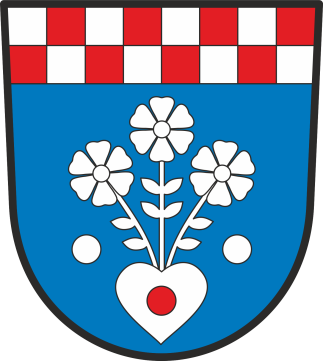 Rychnov na Moravě 63   569 34 Rychnov na Moravě   Tel. 461 100 455, 733 121 966ID DS: 4gsa5bpwww.rychnovnm.cz  info@rychnovnm.czV Rychnově na Moravě dne 7. června 2019Zveřejnění záměru prodeje pozemků ve vlastnictví obce Rychnov na MoravěZáměr prodeje pozemkůObec Rychnov na Moravě má záměr prodat pozemky ve vlastnictví obce zapsané na LV 10001 v k. ú. Rychnov na Moravě uvedené níže.Záměrem obce je prodat - pozemek par. č. 4237 - trvalý travní porost o celkové výměře 3 042m2. Pozemek je určen k výstavbě rodinného domu. Cena pozemku je 7 kč/m2, povinnost kupujícího postavit na pozemku RD do 3 let, v kupní smlouvě předkupní právo obce.                                                                                                  Milan Hána  starosta obceVyvěšeno dne: 7. 6. 2019                       Sejmuto dne: Zveřejněno: úřední deska obce Rychnov na Moravě umístěna na budově OÚ                  Elektronická úřední deska obce Rychnov na Moravě